Fluent in Five 	Year 6	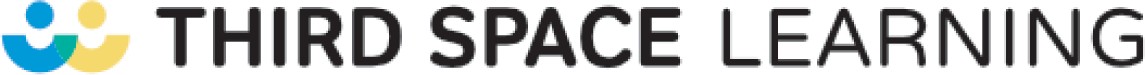 Year 6 - Week 22This week in a nutshellAs children begin to near the end of Key Stage 2 statutory assessments, there are no longer specific focus questions for mental or written methods within this resource. Instead, questions will be taken from the full range of objectives, as shown in the progression document.Fluent in Five - Year 6 Week 22 - Day 1Name........................................................................................................Date................................................School..............................................Class...............................................Score ................................................Fluent in Five - Year 6 Week 22 - Day 1Fluent in Five - Year 6 Week 22 - Day 1Fluent in Five - Year 6 Week 22 - Day 1Answer Sheet1. 5,596 ÷ 4 = 1,399 (W)2. 56 – 24 ÷ (2 x 3) = 52 (M)3. 57 + 48 = 105 (M)4. 84 x 26 = 2,184 (W)5. 92 = 81 (M)6. 3of 100 = 60 (M)7. 1 1x 3 = 3 3(M)8. 820,974 – 445,923 = 375,051 (W)Fluent in Five - Year 6 Week 22 - Day 2Name........................................................................................................Date................................................School..............................................Class...............................................Score ................................................Fluent in Five - Year 6 Week 22 - Day 2Fluent in Five - Year 6 Week 22 - Day 2Fluent in Five - Year 6 Week 22 - Day 2Answer Sheet1. 1,067,938 = 781,640 + 286,298 (W)2.  2 2	 1 = 2 9 (M)3. 5,893 x 42 = 247,506 (W)4. 52 – 36 = 16 (M)5. 3 3 = 9 (M )6. 825 – 198 = 627 (M)7. 26.835 + 14.667 = 41.502 (W)8.  3,819 ÷ 6 = 636 r3 or 636 3or 636.5 (W)Fluent in Five - Year 6 Week 22 - Day 3Name........................................................................................................Date................................................School..............................................Class...............................................Score ................................................Fluent in Five - Year 6 Week 22 - Day 3Fluent in Five - Year 6 Week 22 - Day 3Fluent in Five - Year 6 Week 22 - Day 3Answer Sheet1. 2÷ 3 = 2 or 1(M)2. 320 x 68 = 21,760 (W)3. 8,700 – 1,600 = 7,100 (M)4. 39 + 17 = 56 (M)5. 98 ÷ 1,000 = 0.098 (M)6. 35% of 60 = 21 (M)7. 4,622 ÷ 4 = 1,155 r2 or 1,155 28. 900,628 – 348,264 = 552,364 (W)or 1,155.5 (W)Fluent in Five - Year 6 Week 22 - Day 4Name........................................................................................................Date................................................School..............................................Class...............................................Score ................................................Fluent in Five - Year 6 Week 22 - Day 4Fluent in Five - Year 6 Week 22 - Day 4Fluent in Five - Year 6 Week 22 - Day 4Answer Sheet1. 2 1x 4 = 9 1(M)2. 1.25 – 0.89 = 0.36 (M)3. 127 x 14 = 1,778 (W)4. 6 x 5 x 3 = 90 (M)5. 342,117 + 679,821 = 1,021,938 (W)6. 759 – 399 = 360 (M)7. 43 = 64 (M)8. 4.55 + 0.37 = 4.92 (M)Fluent in Five - Year 6 Week 22 - Day 5Name........................................................................................................Date................................................School..............................................Class...............................................Score ................................................Fluent in Five - Year 6 Week 22 - Day 5Fluent in Five - Year 6 Week 22 - Day 5Fluent in Five - Year 6 Week 22 - Day 5Answer Sheet1. 1,452 x 21 = 30,492 (W)2. 5,493 ÷ 5 = 1,098 r3 or 1,098 3or 1,098.6 (W)3. 8 + 8 + 6 = 22 (M)4. 1of 152 = 38 (M)5. 89 + 32 = 121 (M)6. 625,440 – 589,291 = 36,149 (W)7.   8	 1 = 7 (M)8. 26 x 35 = 910 (W)15,596 ÷ 4 =5,596 ÷ 4 =5,596 ÷ 4 =5,596 ÷ 4 =5,596 ÷ 4 =5,596 ÷ 4 =5,596 ÷ 4 =5,596 ÷ 4 =5,596 ÷ 4 =5,596 ÷ 4 =5,596 ÷ 4 =5,596 ÷ 4 =5,596 ÷ 4 =5,596 ÷ 4 =5,596 ÷ 4 =5,596 ÷ 4 =5,596 ÷ 4 =5,596 ÷ 4 =5,596 ÷ 4 =5,596 ÷ 4 =5,596 ÷ 4 =1 mark11 mark11 mark11 mark11 mark11 mark11 mark11 mark11 mark256 – 24 ÷ (2 x 3) =56 – 24 ÷ (2 x 3) =56 – 24 ÷ (2 x 3) =56 – 24 ÷ (2 x 3) =56 – 24 ÷ (2 x 3) =56 – 24 ÷ (2 x 3) =56 – 24 ÷ (2 x 3) =56 – 24 ÷ (2 x 3) =56 – 24 ÷ (2 x 3) =56 – 24 ÷ (2 x 3) =56 – 24 ÷ (2 x 3) =56 – 24 ÷ (2 x 3) =56 – 24 ÷ (2 x 3) =56 – 24 ÷ (2 x 3) =56 – 24 ÷ (2 x 3) =56 – 24 ÷ (2 x 3) =56 – 24 ÷ (2 x 3) =56 – 24 ÷ (2 x 3) =56 – 24 ÷ (2 x 3) =56 – 24 ÷ (2 x 3) =56 – 24 ÷ (2 x 3) =1 mark21 mark21 mark21 mark21 mark21 mark21 mark21 mark21 mark357 + 48 =57 + 48 =57 + 48 =57 + 48 =57 + 48 =57 + 48 =57 + 48 =57 + 48 =57 + 48 =57 + 48 =57 + 48 =57 + 48 =57 + 48 =57 + 48 =57 + 48 =57 + 48 =57 + 48 =57 + 48 =57 + 48 =57 + 48 =57 + 48 =1 mark31 mark31 mark31 mark31 mark31 mark31 mark31 mark31 mark42 marks42 marks4842 marks4x262 marks42 marks42 marks42 marks42 marks42 marks42 marks42 marks52 = 812 = 812 = 812 = 812 = 812 = 812 = 812 = 812 = 812 = 812 = 812 = 812 = 812 = 812 = 812 = 812 = 812 = 812 = 812 = 812 = 811 mark51 mark51 mark51 mark51 mark51 mark51 mark51 mark51 mark6 3 of 100 = 5 3 of 100 = 5 3 of 100 = 5 3 of 100 = 5 3 of 100 = 5 3 of 100 = 5 3 of 100 = 5 3 of 100 = 5 3 of 100 = 5 3 of 100 = 5 3 of 100 = 5 3 of 100 = 5 3 of 100 = 5 3 of 100 = 5 3 of 100 = 5 3 of 100 = 5 3 of 100 = 5 3 of 100 = 5 3 of 100 = 5 3 of 100 = 5 3 of 100 = 51 mark61 mark61 mark61 mark61 mark61 mark61 mark61 mark61 mark71 1 x 3 =41 1 x 3 =41 1 x 3 =41 1 x 3 =41 1 x 3 =41 1 x 3 =41 1 x 3 =41 1 x 3 =41 1 x 3 =41 1 x 3 =41 1 x 3 =41 1 x 3 =41 1 x 3 =41 1 x 3 =41 1 x 3 =41 1 x 3 =41 1 x 3 =41 1 x 3 =41 1 x 3 =41 1 x 3 =41 1 x 3 =41 mark71 mark71 mark71 mark71 mark71 mark71 mark71 mark71 mark8– 445,923 = 375,051– 445,923 = 375,051– 445,923 = 375,051– 445,923 = 375,051– 445,923 = 375,051– 445,923 = 375,051– 445,923 = 375,051– 445,923 = 375,051– 445,923 = 375,051– 445,923 = 375,051– 445,923 = 375,051– 445,923 = 375,051– 445,923 = 375,051– 445,923 = 375,051– 445,923 = 375,051– 445,923 = 375,051– 445,923 = 375,051– 445,923 = 375,051– 445,923 = 375,051– 445,923 = 375,051– 445,923 = 375,0511 mark81 mark81 mark81 mark81 mark81 mark81 mark81 mark81 mark1= 781,640 + 286,298= 781,640 + 286,298= 781,640 + 286,298= 781,640 + 286,298= 781,640 + 286,298= 781,640 + 286,298= 781,640 + 286,298= 781,640 + 286,298= 781,640 + 286,298= 781,640 + 286,298= 781,640 + 286,298= 781,640 + 286,298= 781,640 + 286,298= 781,640 + 286,298= 781,640 + 286,298= 781,640 + 286,298= 781,640 + 286,298= 781,640 + 286,298= 781,640 + 286,298= 781,640 + 286,298= 781,640 + 286,2981 mark11 mark11 mark11 mark11 mark11 mark11 mark11 mark11 mark22 2 + 1 =5	22 2 + 1 =5	22 2 + 1 =5	22 2 + 1 =5	22 2 + 1 =5	22 2 + 1 =5	22 2 + 1 =5	22 2 + 1 =5	22 2 + 1 =5	22 2 + 1 =5	22 2 + 1 =5	22 2 + 1 =5	22 2 + 1 =5	22 2 + 1 =5	22 2 + 1 =5	22 2 + 1 =5	22 2 + 1 =5	22 2 + 1 =5	22 2 + 1 =5	22 2 + 1 =5	22 2 + 1 =5	21 mark21 mark21 mark21 mark21 mark21 mark21 mark21 mark21 mark35,893 x 42 =5,893 x 42 =5,893 x 42 =5,893 x 42 =5,893 x 42 =5,893 x 42 =5,893 x 42 =5,893 x 42 =5,893 x 42 =5,893 x 42 =5,893 x 42 =5,893 x 42 =5,893 x 42 =5,893 x 42 =5,893 x 42 =5,893 x 42 =5,893 x 42 =5,893 x 42 =5,893 x 42 =5,893 x 42 =5,893 x 42 =2 marks32 marks32 marks32 marks32 marks32 marks32 marks32 marks32 marks452 – 36 =52 – 36 =52 – 36 =52 – 36 =52 – 36 =52 – 36 =52 – 36 =52 – 36 =52 – 36 =52 – 36 =52 – 36 =52 – 36 =52 – 36 =52 – 36 =52 – 36 =52 – 36 =52 – 36 =52 – 36 =52 – 36 =52 – 36 =52 – 36 =1 mark41 mark41 mark41 mark41 mark41 mark41 mark41 mark41 mark5 3 x 3 = 5	4 3 x 3 = 5	4 3 x 3 = 5	4 3 x 3 = 5	4 3 x 3 = 5	4 3 x 3 = 5	4 3 x 3 = 5	4 3 x 3 = 5	4 3 x 3 = 5	4 3 x 3 = 5	4 3 x 3 = 5	4 3 x 3 = 5	4 3 x 3 = 5	4 3 x 3 = 5	4 3 x 3 = 5	4 3 x 3 = 5	4 3 x 3 = 5	4 3 x 3 = 5	4 3 x 3 = 5	4 3 x 3 = 5	4 3 x 3 = 5	41 mark51 mark51 mark51 mark51 mark51 mark51 mark51 mark51 mark6825 – 198 =825 – 198 =825 – 198 =825 – 198 =825 – 198 =825 – 198 =825 – 198 =825 – 198 =825 – 198 =825 – 198 =825 – 198 =825 – 198 =825 – 198 =825 – 198 =825 – 198 =825 – 198 =825 – 198 =825 – 198 =825 – 198 =825 – 198 =825 – 198 =1 mark61 mark61 mark61 mark61 mark61 mark61 mark61 mark61 mark71 mark71 mark726.8351 mark7+14.6671 mark71 mark71 mark71 mark71 mark71 mark71 mark71 mark83,819 ÷ 6 =3,819 ÷ 6 =3,819 ÷ 6 =3,819 ÷ 6 =3,819 ÷ 6 =3,819 ÷ 6 =3,819 ÷ 6 =3,819 ÷ 6 =3,819 ÷ 6 =3,819 ÷ 6 =3,819 ÷ 6 =3,819 ÷ 6 =3,819 ÷ 6 =3,819 ÷ 6 =3,819 ÷ 6 =3,819 ÷ 6 =3,819 ÷ 6 =3,819 ÷ 6 =3,819 ÷ 6 =3,819 ÷ 6 =3,819 ÷ 6 =1 mark81 mark81 mark81 mark81 mark81 mark81 mark81 mark81 mark1 2 ÷ 3 = 6 2 ÷ 3 = 6 2 ÷ 3 = 6 2 ÷ 3 = 6 2 ÷ 3 = 6 2 ÷ 3 = 6 2 ÷ 3 = 6 2 ÷ 3 = 6 2 ÷ 3 = 6 2 ÷ 3 = 6 2 ÷ 3 = 6 2 ÷ 3 = 6 2 ÷ 3 = 6 2 ÷ 3 = 6 2 ÷ 3 = 6 2 ÷ 3 = 6 2 ÷ 3 = 6 2 ÷ 3 = 6 2 ÷ 3 = 6 2 ÷ 3 = 6 2 ÷ 3 = 61 mark11 mark11 mark11 mark11 mark11 mark11 mark11 mark11 mark2320 x 68 =320 x 68 =320 x 68 =320 x 68 =320 x 68 =320 x 68 =320 x 68 =320 x 68 =320 x 68 =320 x 68 =320 x 68 =320 x 68 =320 x 68 =320 x 68 =320 x 68 =320 x 68 =320 x 68 =320 x 68 =320 x 68 =320 x 68 =320 x 68 =2 marks22 marks22 marks22 marks22 marks22 marks22 marks22 marks22 marks38,700 – 1,600 =8,700 – 1,600 =8,700 – 1,600 =8,700 – 1,600 =8,700 – 1,600 =8,700 – 1,600 =8,700 – 1,600 =8,700 – 1,600 =8,700 – 1,600 =8,700 – 1,600 =8,700 – 1,600 =8,700 – 1,600 =8,700 – 1,600 =8,700 – 1,600 =8,700 – 1,600 =8,700 – 1,600 =8,700 – 1,600 =8,700 – 1,600 =8,700 – 1,600 =8,700 – 1,600 =8,700 – 1,600 =1 mark31 mark31 mark31 mark31 mark31 mark31 mark31 mark31 mark439 + 17 =39 + 17 =39 + 17 =39 + 17 =39 + 17 =39 + 17 =39 + 17 =39 + 17 =39 + 17 =39 + 17 =39 + 17 =39 + 17 =39 + 17 =39 + 17 =39 + 17 =39 + 17 =39 + 17 =39 + 17 =39 + 17 =39 + 17 =39 + 17 =1 mark41 mark41 mark41 mark41 mark41 mark41 mark41 mark41 mark598 ÷	= 0.09898 ÷	= 0.09898 ÷	= 0.09898 ÷	= 0.09898 ÷	= 0.09898 ÷	= 0.09898 ÷	= 0.09898 ÷	= 0.09898 ÷	= 0.09898 ÷	= 0.09898 ÷	= 0.09898 ÷	= 0.09898 ÷	= 0.09898 ÷	= 0.09898 ÷	= 0.09898 ÷	= 0.09898 ÷	= 0.09898 ÷	= 0.09898 ÷	= 0.09898 ÷	= 0.09898 ÷	= 0.0981 mark51 mark51 mark51 mark51 mark51 mark51 mark51 mark51 mark635% of 60 =35% of 60 =35% of 60 =35% of 60 =35% of 60 =35% of 60 =35% of 60 =35% of 60 =35% of 60 =35% of 60 =35% of 60 =35% of 60 =35% of 60 =35% of 60 =35% of 60 =35% of 60 =35% of 60 =35% of 60 =35% of 60 =35% of 60 =35% of 60 =1 mark61 mark61 mark61 mark61 mark61 mark61 mark61 mark61 mark71 mark71 mark7446221 mark71 mark71 mark71 mark71 mark71 mark71 mark71 mark71 mark8900,628 –	= 552,364900,628 –	= 552,364900,628 –	= 552,364900,628 –	= 552,364900,628 –	= 552,364900,628 –	= 552,364900,628 –	= 552,364900,628 –	= 552,364900,628 –	= 552,364900,628 –	= 552,364900,628 –	= 552,364900,628 –	= 552,364900,628 –	= 552,364900,628 –	= 552,364900,628 –	= 552,364900,628 –	= 552,364900,628 –	= 552,364900,628 –	= 552,364900,628 –	= 552,364900,628 –	= 552,364900,628 –	= 552,3641 mark81 mark81 mark81 mark81 mark81 mark81 mark81 mark81 mark12 1 x 4 =32 1 x 4 =32 1 x 4 =32 1 x 4 =32 1 x 4 =32 1 x 4 =32 1 x 4 =32 1 x 4 =32 1 x 4 =32 1 x 4 =32 1 x 4 =32 1 x 4 =32 1 x 4 =32 1 x 4 =32 1 x 4 =32 1 x 4 =32 1 x 4 =32 1 x 4 =32 1 x 4 =32 1 x 4 =32 1 x 4 =31 mark11 mark11 mark11 mark11 mark11 mark11 mark11 mark11 mark21.25 – 0.89 =1.25 – 0.89 =1.25 – 0.89 =1.25 – 0.89 =1.25 – 0.89 =1.25 – 0.89 =1.25 – 0.89 =1.25 – 0.89 =1.25 – 0.89 =1.25 – 0.89 =1.25 – 0.89 =1.25 – 0.89 =1.25 – 0.89 =1.25 – 0.89 =1.25 – 0.89 =1.25 – 0.89 =1.25 – 0.89 =1.25 – 0.89 =1.25 – 0.89 =1.25 – 0.89 =1.25 – 0.89 =1 mark21 mark21 mark21 mark21 mark21 mark21 mark21 mark21 mark32 marks32 marks31272 marks3x142 marks32 marks32 marks32 marks32 marks32 marks32 marks32 marks46 x 5 x 3 =6 x 5 x 3 =6 x 5 x 3 =6 x 5 x 3 =6 x 5 x 3 =6 x 5 x 3 =6 x 5 x 3 =6 x 5 x 3 =6 x 5 x 3 =6 x 5 x 3 =6 x 5 x 3 =6 x 5 x 3 =6 x 5 x 3 =6 x 5 x 3 =6 x 5 x 3 =6 x 5 x 3 =6 x 5 x 3 =6 x 5 x 3 =6 x 5 x 3 =6 x 5 x 3 =6 x 5 x 3 =1 mark41 mark41 mark41 mark41 mark41 mark41 mark41 mark41 mark51 mark51 mark53421171 mark5+6798211 mark51 mark51 mark51 mark51 mark51 mark51 mark51 mark6759 – 399 =759 – 399 =759 – 399 =759 – 399 =759 – 399 =759 – 399 =759 – 399 =759 – 399 =759 – 399 =759 – 399 =759 – 399 =759 – 399 =759 – 399 =759 – 399 =759 – 399 =759 – 399 =759 – 399 =759 – 399 =759 – 399 =759 – 399 =759 – 399 =1 mark61 mark61 mark61 mark61 mark61 mark61 mark61 mark61 mark743 =43 =43 =43 =43 =43 =43 =43 =43 =43 =43 =43 =43 =43 =43 =43 =43 =43 =43 =43 =43 =1 mark71 mark71 mark71 mark71 mark71 mark71 mark71 mark71 mark84.55 + 0.37 =4.55 + 0.37 =4.55 + 0.37 =4.55 + 0.37 =4.55 + 0.37 =4.55 + 0.37 =4.55 + 0.37 =4.55 + 0.37 =4.55 + 0.37 =4.55 + 0.37 =4.55 + 0.37 =4.55 + 0.37 =4.55 + 0.37 =4.55 + 0.37 =4.55 + 0.37 =4.55 + 0.37 =4.55 + 0.37 =4.55 + 0.37 =4.55 + 0.37 =4.55 + 0.37 =4.55 + 0.37 =1 mark81 mark81 mark81 mark81 mark81 mark81 mark81 mark81 mark11,452 x 21 =1,452 x 21 =1,452 x 21 =1,452 x 21 =1,452 x 21 =1,452 x 21 =1,452 x 21 =1,452 x 21 =1,452 x 21 =1,452 x 21 =1,452 x 21 =1,452 x 21 =1,452 x 21 =1,452 x 21 =1,452 x 21 =1,452 x 21 =1,452 x 21 =1,452 x 21 =1,452 x 21 =1,452 x 21 =1,452 x 21 =2 marks12 marks12 marks12 marks12 marks12 marks12 marks12 marks12 marks25,493 ÷ 5 =5,493 ÷ 5 =5,493 ÷ 5 =5,493 ÷ 5 =5,493 ÷ 5 =5,493 ÷ 5 =5,493 ÷ 5 =5,493 ÷ 5 =5,493 ÷ 5 =5,493 ÷ 5 =5,493 ÷ 5 =5,493 ÷ 5 =5,493 ÷ 5 =5,493 ÷ 5 =5,493 ÷ 5 =5,493 ÷ 5 =5,493 ÷ 5 =5,493 ÷ 5 =5,493 ÷ 5 =5,493 ÷ 5 =5,493 ÷ 5 =1 mark21 mark21 mark21 mark21 mark21 mark21 mark21 mark21 mark38 + 8 + 6 =8 + 8 + 6 =8 + 8 + 6 =8 + 8 + 6 =8 + 8 + 6 =8 + 8 + 6 =8 + 8 + 6 =8 + 8 + 6 =8 + 8 + 6 =8 + 8 + 6 =8 + 8 + 6 =8 + 8 + 6 =8 + 8 + 6 =8 + 8 + 6 =8 + 8 + 6 =8 + 8 + 6 =8 + 8 + 6 =8 + 8 + 6 =8 + 8 + 6 =8 + 8 + 6 =8 + 8 + 6 =1 mark31 mark31 mark31 mark31 mark31 mark31 mark31 mark31 mark4 1 of 152 = 4 1 of 152 = 4 1 of 152 = 4 1 of 152 = 4 1 of 152 = 4 1 of 152 = 4 1 of 152 = 4 1 of 152 = 4 1 of 152 = 4 1 of 152 = 4 1 of 152 = 4 1 of 152 = 4 1 of 152 = 4 1 of 152 = 4 1 of 152 = 4 1 of 152 = 4 1 of 152 = 4 1 of 152 = 4 1 of 152 = 4 1 of 152 = 4 1 of 152 = 41 mark41 mark41 mark41 mark41 mark41 mark41 mark41 mark41 mark589 + 32 =89 + 32 =89 + 32 =89 + 32 =89 + 32 =89 + 32 =89 + 32 =89 + 32 =89 + 32 =89 + 32 =89 + 32 =89 + 32 =89 + 32 =89 + 32 =89 + 32 =89 + 32 =89 + 32 =89 + 32 =89 + 32 =89 + 32 =89 + 32 =1 mark51 mark51 mark51 mark51 mark51 mark51 mark51 mark51 mark6625,440 – 589,291 =625,440 – 589,291 =625,440 – 589,291 =625,440 – 589,291 =625,440 – 589,291 =625,440 – 589,291 =625,440 – 589,291 =625,440 – 589,291 =625,440 – 589,291 =625,440 – 589,291 =625,440 – 589,291 =625,440 – 589,291 =625,440 – 589,291 =625,440 – 589,291 =625,440 – 589,291 =625,440 – 589,291 =625,440 – 589,291 =625,440 – 589,291 =625,440 – 589,291 =625,440 – 589,291 =625,440 – 589,291 =1 mark61 mark61 mark61 mark61 mark61 mark61 mark61 mark61 mark7 8 – 1 = 9	2 8 – 1 = 9	2 8 – 1 = 9	2 8 – 1 = 9	2 8 – 1 = 9	2 8 – 1 = 9	2 8 – 1 = 9	2 8 – 1 = 9	2 8 – 1 = 9	2 8 – 1 = 9	2 8 – 1 = 9	2 8 – 1 = 9	2 8 – 1 = 9	2 8 – 1 = 9	2 8 – 1 = 9	2 8 – 1 = 9	2 8 – 1 = 9	2 8 – 1 = 9	2 8 – 1 = 9	2 8 – 1 = 9	2 8 – 1 = 9	21 mark71 mark71 mark71 mark71 mark71 mark71 mark71 mark71 mark82 marks82 marks8262 marks8x352 marks82 marks82 marks82 marks82 marks82 marks82 marks82 marks